			Issaquah PTSA Council					Membership Meeting					Issaquah Dist. Office					March 8, 2018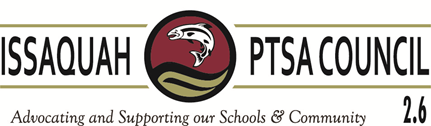 AGENDA9:40-9:50  Guest Speaker, Lorna Gilmour, District Equity & Family Engagement Specialist9:50-10:15	Welcome & President’s Report		Leslie Kahler & Becky Gordon10:15-10:20	Volunteers for Issaquah Schools	Dawn Peschek10:20-10:25	Consent Agenda				Leslie Kahler		February Meeting Minutes			Erin ThackerFebruary Treasurer’s Report			Erin Eaton10:25 -10:30	Council BusinessSecretary					Erin ThackerTreasurer					Erin Eaton10:30-10:40	Vice Presidents/Answers to Notecards Ina Ghangurde, Laila Collins, Question: “Who is using credit card readers and which ones”Wendy Shah, Korista Smith-Barney10:40-10:55	Awards Presentation	Cindy Kelm, Heidi Fuhs and Korista Smith-Barney10:55-11:00	WSPTA		Best Practices/Transitions			Korista Smith		Membership					Open/Erin Eaton		Advocacy					OpenNominating Committee   Laila Collins, Wendy Shah, Valerie Yanni and Laurelle Graves11:00-11:10	Committee ReportsPresenting Reports:Outreach	Kim WeissArt				Laurelle Graves & Juliette Ripley-Dunkelberger Influence the Choice			Katie Moeller & Andie AdeeNot Presenting:F.A.C.E					Ina GhangurdeIssaquah Schools Foundation		Valerie YanniReflections					Leah GibsonParentwiser					Heidi FuhsSTAR/Special Ed				Carrie HipsherWebmaster					Cindy Kelm11:10-11:40	District Updates				Ron Thiele, Superintendent11:40-11:45	New Business					Leslie KahlerAdjourn	Optional Question & Answer Session to Follow for PTA Specific QuestionsUpcoming Training:  WSPTA Convention May 18-20, The Hilton in Vancouver, WACommittee ChairsLeah Gibsonreflections@issaquahptsa.orgIna Ghangurdeface@issaquahptsa.orgKim Weissoutreach@issaquahptsa.orgHeidi Fuhs andDebbie Steinberg Kuntzparentwiser@issaquahptsa.orgCarrie Hipsherspecial-ed@issaquahptsa.orgCindy Kelmwebmaster@issauquahptsa.orgLiaisons Juliette Ripley-Dunkelberger and Laurelle Gravesartdocent@issauqhptsa.orgValerie Yanniisf-rep@issaquahptsa.org	Dawn Peschekvis-rep@issaquahptsa.orgAndie Adee and Katie MoellerInfluenceTheChoice@issaquahptsa.orgVacant positionsCo-Reflections ChairAdvocacy MembershipExecutive CommitteeBecky Gordon & Leslie Kahlerpresident@issaquahptsa.orgErin Thackersecretary@issaquahptsa.orgErin Eatontreasurer@issaquahptsa.orgIna Ghangurdevp-high@issaquahptsa.orgLaila Collinsvp-middle@issaquahptsa.orgKorista Smith-Barneyvp-el-south@issaquahptsa.orgWendy Shahvp-el-central@issaquahptsa.orgIna Ghangurdevp-el-north@issaquahptsa.orgThe Issaquah PTSA Council serves all local PTAs and PTSAs in the Issaquah School DistrictCouncil Website:  IssaquahPTSA.orgFacebook:  Issaquah PTSA Council 2.6Washington State PTA Website:  wastatepta.orglogin: Every  		password:  Child(Updated login and password 11/7/17)National PTA:  pta.org